Carrier ObjectiveI am looking forward to get an opportunity in well known organization, to gain experience get the admiration of the mangers and improve the practical personal level, scientific and social.EducationB.sc of physics -- Faculty of science – Damietta University 2013Graduation project Ion-acoustic solutions in warm plasma including negative ions in the vicinity of critical densityComputer skillsExcellent for using Microsoft Office Excel, Word and PowerPoint Html Front page, Visual basicExcellent knowledge in deal with the InternetProfessional TrainingGeneral authority for exports and imports Showman factory for plasticsLaboratory of opticsTeaching physics for school's studentsPersonal skillsSelf Motivated Good communications with people Good leading skills Ability to work in groupsWork under pressure Very Good Research Abilities in the new topics LanguageArabic nativeEnglish very good (writing - reading - speaking) Personal InformationNationality       : EgyptianDate of birth.    : July 5th, 1992Marital Status   : MarriedFirst Name of Application CV No: 1667364Whatsapp Mobile: +971504753686 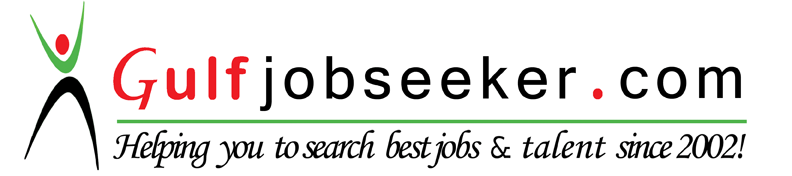 